Қазақстан Республикасының Денсаулық сақтау министрлігіПриказ Министра здравоохранения Республики Казахстан от 22 января 2024 года№ 40Министерство здравоохранения Республики КазахстанО внесении изменений и дополнений в приказ Министра здравоохранения Республики Казахстан от 4 сентября 2021 года№ ҚР ДСМ-96 «Об утверждении предельных цен на международное непатентованное наименование лекарственного средства или техническую характеристику медицинского изделия в рамках гарантированного объема бесплатной медицинской помощи и (или) в системе обязательного социального медицинского страхования»ПРИКАЗЫВАЮ:Внести в приказ Министра здравоохранения Республики Казахстан от 4 сентября 2021 года № ҚР ДСМ-96 «Об утверждении предельных цен на международное непатентованное наименование лекарственного средства или техническую характеристику медицинского изделия в рамках гарантированного объема бесплатной медицинской помощи и (или) в системе обязательного социального медицинского страхования» (зарегистрирован в Реестре государственной регистрации нормативных правовых актов под № 24253) следующие изменения и дополнения:в предельных ценах на международное непатентованное наименование лекарственного средства в рамках гарантированного объема бесплатной медицинской помощи и (или) в системе обязательного социального медицинского страхования, утвержденных приложением 1 к указанному приказу:строку, порядковый номер 19, изложить в следующей редакции:«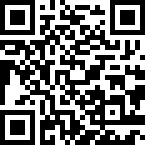 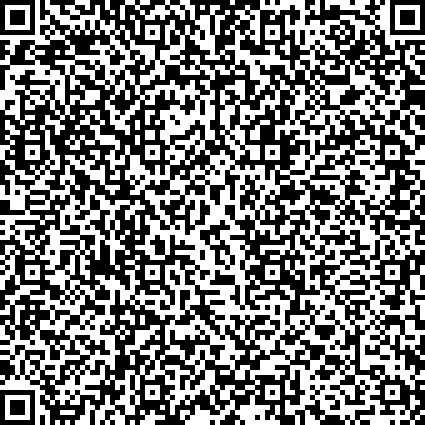 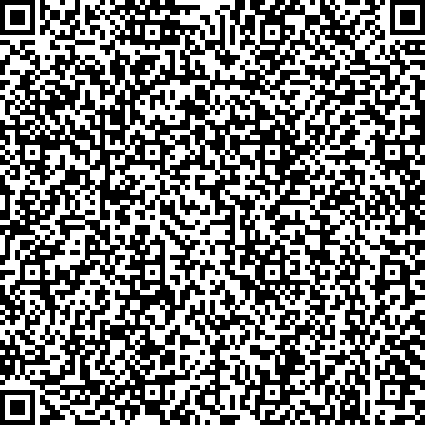 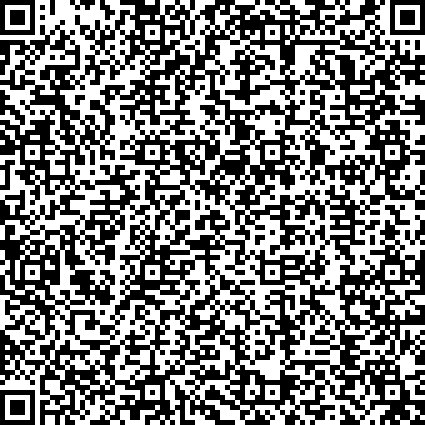 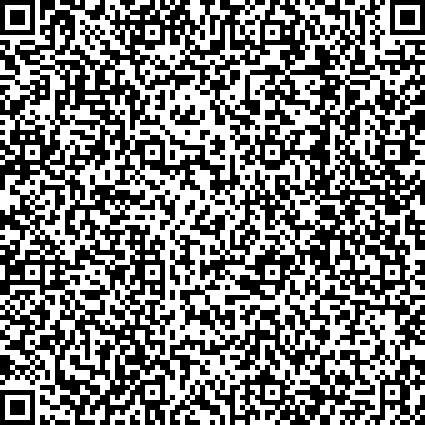 QR-код содержит данные ЭЦП должностного лица РГП на ПХВ «ИЗПИ»QR-код содержит ссылку на данный документ в ЭКБ НПА РК»;строку, порядковый номер 26, изложить в следующей редакции:«»;строку, порядковый номер 27, исключить;строки, порядковые номера 106 и 107, изложить в следующей редакции:«»;строки, порядковые номера 109, 110 и 111, изложить в следующей редакции:«»;строку, порядковый номер 249, изложить в следующей редакции:«»;строку, порядковый номер 262, изложить в следующей редакции:«»;строку, порядковый номер 266, изложить в следующей редакции:«»;строку, порядковый номер 324, изложить в следующей редакции:«»;строку, порядковый номер 336, изложить в следующей редакции:«»;строку, порядковый номер 453, изложить в следующей редакции:«»;строку, порядковый номер 524, изложить в следующей редакции:«»;строку, порядковый номер 536, изложить в следующей редакции:«581	J06BA01	Иммуноглобулин (для внесосудистого введения) ****	раствор для подкожной инъекции	мг	36,20»;строки, порядковые номера 600 и 601, изложить в следующей редакции:«»;строку, порядковый номер 750, изложить в следующей редакции:«»;строку, порядковый номер 849, изложить в следующей редакции:«»;строку, порядковый номер 903, изложить в следующей редакции:«»;строку, порядковый номер 985, изложить в следующей редакции:«987	L01XX24	Пэгаспар-газалиофилизат для приготовления раствора для внутримышечного введения и ин- фузий, 750 МЕ/мл, 5 млфла- кон442263,60»;строку, порядковый номер 1109, изложить в следующей редакции:«»;строку, порядковый номер 1202, изложить в следующей редакции:«»;строку, порядковый номер 1206, изложить в следующей редакции:«»;строку, порядковый номер 1224, изложить в следующей редакции:«»;строки, порядковые номера 1229, 1230 и 1231, изложить в следующей редакции:«1241	J02AC01	Флуконазол	сироп 25 мг/5 мл 70 мл	флакон	2 261,00»;строку, порядковый номер 1253, изложить в следующей редакции:«»;строку, порядковый номер 1267, изложить в следующей редакции:«»;строку, порядковый номер 1270, изложить в следующей редакции:«»;строку, порядковый номер 1319, изложить в следующей редакции:«»;строку, порядковый номер 1454, изложить в следующей редакции:«»;строку, порядковый номер 1455, исключить;строку, порядковый номер 1456, изложить в следующей редакции:«»;строку, порядковый номер 1457, исключить;строку, порядковый номер 1461, изложить в следующей редакции:«»;строки, порядковые номера 1462, 1463 и 1464, исключить;строку, порядковый номер 1465, изложить в следующей редакции:«»;строки, порядковые номера 1496, 1497 и 1498 изложить в следующей редакции:«»;дополнить строками, порядковые номера 1499-1564, следующего содержания:«».Департаменту лекарственной политики Министерства здравоохраненияРеспублики Казахстан в установленном законодательством Республики Казахстан порядке обеспечить:регистрацию настоящего приказа;размещение настоящего приказа на интернет-ресурсе Министерства здравоохранения Республики Казахстан после его официального опубликования;в течение десяти рабочих дней после регистрации настоящего приказа представление в Юридический департамент Министерства здравоохранения Республики Казахстан сведений об исполнении мероприятий, предусмотренных подпунктами 1) и 2) настоящего пункта.Контроль за исполнением настоящего приказа возложить на курирующего вице-министра здравоохранения Республики Казахстан.Настоящий приказ вводится в действие по истечении десяти календарных дней после дня его первого официального опубликования.Министр здравоохранения Республики Казахстан	А. Гиният19J06BB01Иммуноглобулин Анти-D (Rh)раствор для внутримышечных инъекций 625 МЕ/мл по 2ампула26мл481,6126L04AX01Азатиопринтаблеткамг1,56106A10AB05Инсулин аспартраствор для подкожного введения 100 ЕД/мл 3 мл предварительно запол- ненных шприц-ручкахшприц- ручка2533,83107A10AB05Инсулин аспартраствор для подкожного введения 100 ед/мл 3 млв комплекте со шприц-ручками из расчета на 50 картриджей 1 шприц-руч- ка с шагом 1 ЕДкар- тридж2533,83109M09AX03Аталуренгранулы для приготовления суспензии для приема внутрь 1000 мгпакетик-саше405486,43110M09AX03Аталуренгранулы для приготовления суспензии для приема внутрь 125 мгпакетик-саше50 514,83111M09AX03Аталуренгранулы для приготовления суспензии для приема внутрь 250 мгпакетик-саше101804,50249B05AA07Гидроксиэтилкрахмал (пентакрахмал)раствор для инфузий 10 % 500 млКонтейнер/флакон4237,93262H04AA01Глюка- гонлиофилизат для приготовления раствора для инъекций в комплекте с растворите- лем 1 мгфла- кон6090,31266B05CX01Глюкозараствор для инфузий 5% 400 млфлакон268,47324J04AK06Деламанидтаблетка 50 мгтаблетка1 834,67336N05BA01Диазепамтаблетка 5мгтаблетка18,48453A10AE06Инсулин де- глудекраствор для инъекций 100 ЕД/мл, 3 мл, предварительно заполненных шприц-ручкахшприц- ручка5414,19524H01BB03Карбето- цинраствор для инъекций/раствор для внутривенного и внутримышечного введения 100 мкг/мл 1 млфла- кон11579,78536J07BA01Вакцина против клещевого энцефалита - инактивиро- ванный цельный вируссуспензия для внутримышечного вве- дения 0,25 мл/дозадо- за11313,92600J05AF05Ла-ми-ву- динраствор для приема внутрь 5 мг/мл 240 мл (дети, состоящие на диспансерном учете, при- нимают лекарственные препараты одного производителя по достижении 18 лет)фла- кон7029,85601J05AF05Ла-раствор для приема внутрь 5 мг/мл 240 мл (пациенты из очага Туркестанской области ифла-7601J05AF05ми-г. Шымкент с ВИЧ-инфекцией принимают лекарственные препараты одного производи-кон029,85601J05AF05ву-теля на протяжении всей жизни)кон029,85601J05AF05динтеля на протяжении всей жизни)кон029,85750L01BA01Метотрексаттаблетка 2,5 мгтаблетка55,42849C08CA05Нифедипинтаблетка 20 мгтаблетка8,90903M05BA03Памидроновая кислотаконцентрат для приготовления раствора для инфузий 30 мг, 10 млфла- кон15674,96985C07AA05Пропранололтаблетка 40 мгтаблетка1,221109L02BA01Тамоксифентаблетка 20 мгтаблетка28,851202N05AB06Трифлуоперазинтаблетка 5 мгтаблетка22,231206J07BB02Вакцина для профи- лактики гриппаинактивированная вакцина для детей и взрослых, состав штаммов должен соответствовать рекомендациям ВОЗ с учетом циркуляции вирусов гриппа в предстоящий эпидсезон. Суспензия для инъекций в шприце 1 доза/0,5 млдоза/шприц2003,811224N03AA02Фенобарбиталтаблетка 100 мгтаблетка14,931229N02AB03Фентанилсистема терапевтическая трансдермальная 25 мкг/чштука2 884,301230N02AB03Фентанилсистема терапевтическая трансдермальная 50мкг/чштука4 147,631231N02AB03Фентанилсистема терапевтическая трансдермальная 75 мкг/чштука4 929,071253B03BB01Фолиевая кислотатаблетка 1 мгтаблетка3,781267L01BC02Фторурацилраствор для внутривенного введения 50 мг/мл, 5 млфлакон2 465,571270C03CA01Фуросемидтаблетка, 40 мгтаблетка3,231319L04AD01Циклоспоринкапсула 100 мгкапсула505,341454N03AX17Стирипентолкапсуламг46,681456N03AX17Стирипентолпорошок для приготовления суспензии для приема внутрьмг5,171461N03AX18Лакосамидтаблеткамг3,941465N03AX18Лакосамидраствор для приема внутрьфлакон12 736,151496J05AP55Софосбувир и велпатасвиртаблетка 400 мг/100 мгтаб- лет- ка1345,601497J05AR27Ламивудин, тенофовира дизопроксил и долутегравиртаблетка 50мг/300мг/300мгтаб- лет- ка1309,651498J07BA01Вакцина против клещевого энцефалита - инактиви- рованный цельный вируссуспензия для внутримышечного введения 0,5 мл/дозадоза12157,101499L01EF03Абемациклибтаблетка 100 мгтаблет- ка22654,261500L01EF03Абемациклибтаблетка 150 мгтаблет- ка22654,261501L01EF03Абемациклибтаблетка 200 мгтаблет- ка22654,261502L01EF03Абемациклибтаблетка 50 мгтаблет- ка22654,261503L01EL02Акалабрутинибкапсула 100 мгкапсу- ла47971,621504L01ED03Алектинибкапсула 150 мгкапсу- ла8172,031505N05AL05Амисульпридтаблетка 100 мг143,76таблет- ка1506L02BB05Апалутамидтаблетка 60 мгтаблет- ка12160,331507N05AX12Арипипразолтаблетки 10 мгтаблет- ка653,291508N05AX12Арипипразолтаблетки 15 мгтаблет- ка571,601509N05AX12Арипипразолтаблетки 20 мгтаблет- ка2066,241510N05AX12Арипипразолтаблетки 30 мгтаблет- ка2686,131511N05AX12Арипипразолтаблетки 5 мгтаблет- ка632,251512L01FF05Атезолизумабконцентрат для приготовления раствора для инфу- зий 1200 мг/20млфлакон1 844596,371513L01FF05Атезолизумабконцентрат для приготовления раствора для инфу- зий 840 мг/14млфлакон1 304145,891514A06AB02Бисакодилтаблетки 5 мгтаблет- ка60,131515J07BM01Вакцина против вируса папилло- мы человека (типов 6, 11, 16, 18)суспензия для внутримышечного введения 0,5 мл (1 доза)доза53499,521516C09CA03Валсартантаблетка 160 мгтаблет- ка95,471517C09CA03Валсартантаблетка 320 мгтаблет- ка126,841518C09CA03Валсартантаблетка 40 мгтаблет- ка70,391519C09CA03Валсартантаблетка 80 мгтаблет- ка59,831520J02AC03Вориконазолтаблетка 200 мгтаблет- ка6764,991521J02AC03Вориконазолтаблетка 50 мгтаблет- ка3555,091522C03AA03Гидрохлоротиазидтаблетка 25 мгтаблет- ка10,681523L04AC16Гуселькумабраствор для подкожного введения, 100 мг/1,0 млавто- инжек- тор876370,251524L01XC24Даратумумабраствор для подкожного введения, 1800 мгфлакон2 388627,511525L02BB06Даролутамидтаблетка 300 мгтаблет- ка13596,721526J05AX12Долутегравиртаблетка 5 мгтаблет- ка1862,301527L01FF03Дурвалумабконцентрат для приготовления раствора для инфу- зий, 120 мгфлакон299735,181528L01FF03Дурвалумабконцентрат для приготовления раствора для инфу- зий, 500 мгфлакон1 243220,081529М01АЕ01Ибупрофенраствор для внутривенного введения, 400 мг/4млфлакон1164,961530М01АЕ01Ибупрофенраствор для внутривенного введения, 800 мг/8млфлакон2319,991531D10BA01Изотретиноинкапсула 10 мгкапсу- ла117,921532D10BA01Изотретиноинкапсула 20 мгкапсу- ла186,491533L01XG03Иксазомибкапсула 2,3мгкапсу- ла591423,511534L01XG03Иксазомибкапсула 3 мгкапсу- ла446165,661535L01XG03Иксазомибкапсула 4 мгкапсу- ла446165,661536J06BB01Иммуноглобулин Анти-D(Rh)раствор для внутривенного и внутримышечного вве- дения 1500 МЕ (300 мкг)/2 млшприц20036,491537J06BB01Иммуноглобулин Анти-D (Rh)раствор для внутримышечных инъекций 625 МЕ/мл по 1 млампула28594,951538C07AG02Карведилолтаблетка 12,5 мгтаблет- ка154,931539C07AG02Карведилолтаблетка 25 мгтаблет- ка203,021540N05AX15Карипразинкапсулы 1,5 мгкапсу- ла889,611541N05AX16Карипразинкапсулы 3 мгкапсу- ла889,621542N05AX17Карипразинкапсулы 4,5 мгкапсу- ла889,621543N05AX18Карипразинкапсулы 6 мгкапсу- ла889,621544B05BA10Комбинированные препараты для парентерального питанияэмульсия для инфузий 1875 млпакет13571,001545B05BA10Комбинированные препараты для парентерального питанияэмульсия для инфузий 300 млпакет/кон- тейнер43851,201546B05BA10Комбинированные препараты для парентерального питанияэмульсия для инфузий 500 млпакет/кон- тейнер46290,301547B06AC05Ланаделумабраствор для подкожного введения 300 мг/2 млшприц2 893456,801548N07BC02Метадонраствор для орального применения, 5 мг/мл, 1000 млфлакон16919,471549C08CA05Нифедипинтаблетка 10 мгтаблет- ка4,861550C08CA05Нифедипинтаблетка 30 мгтаблет- ка67,861551C08CA05Нифедипинтаблетка 60 мгтаблет- ка80,461552L01XE42Рибоциклибтаблетка 200 мгтаблет- ка13476,111553B01AF01Ривароксабантаблетки 2,5 мгтаблет- ка360,001554J01AA12Тигециклинлиофилизат для приготовления раствора для инфу- зий 50 мгфлакон21242,661555L01AB02Треосульфанпорошок для приготовления раствора для инфузий 5 гфлакон251782,131556L04AC05Устекинумабраствор для подкожного введения 45 мг/0.5 мл (с каждой единицей препарата дополнительно предо- ставляется 1 единица препарата бесплатно)флакон1 203705,491557B02BD01Фактор свертывания крови II, VII, IX и X в комбинации***лиофилизированный порошок для приготовления раствора для внутривенного введенияМЕ220,341558B02BD06Фактор свертывания крови в ком- бинации с высоким содержанием фактора Виллебранда****лиофилизат для приготовления раствора для инфу- зий в комплекте с растворителемМЕ57,471559N03AA02Фенобарбиталтаблетка 50 мгтаблет- ка7,351560B03BB01Фолиевая кислотатаблетка 4 мгтаблет- ка44,311561L01BC02Фторурацилраствор для внутривенного введения 50 мг/мл, 10 млфлакон3501,461562L01BC02Фторурацилраствор для внутривенного введения 50 мг/мл, 20 млфлакон3171,541563A10BJ01Эксенатидпорошок для приготовления суспензии для подкож- ного введения пролонгированного действия в ком- плекте с растворителем, 2 мг/0.65 млшприц- ручка9433,131564J05AR19Эмтрицитабин, Тенофовира ала- фенамид и Рилпивиринтаблетки 200мг/28,04мг/27,5мгтаблет- ка4516,82